АДМИНИСТРАЦИЯКЛЮКВИНСКОГО СЕЛЬСОВЕТАКУРСКОГО РАЙОНА==================================================305502, Курская область, Курский район, Клюквинский сельсовет, д. Долгое, д. № 167РАСПОРЯЖЕНИЕот 09.11.2020 № 54Об утверждении Плана проведения проверок соблюдения трудового законодательства и иных нормативных правовых актов, содержащих нормы трудового права в организациях, подведомственных Администрации Клюквинского сельсовета Курского района на 2021 годВ соответствии со статьей 353.1 Трудового кодекса Российской Федерации, Законом Курской области от 25 ноября 2019 года N 111-ЗКО 
"О порядке и условиях осуществления ведомственного контроля за соблюдением трудового законодательства и иных нормативных правовых актов, содержащих нормы трудового права", постановлением Администрации Клюквинского сельсовета Курского района от 26.10.2020 № 124 "Об утверждении Положения о ведомственном контроле за соблюдением трудового законодательства и иных нормативных правовых актов, содержащих нормы трудового права, в организациях, подведомственных Администрации Клюквинского сельсовета Курского района Курской области":1. Утвердить План проведения проверок соблюдения трудового законодательства и иных нормативных правовых актов, содержащих нормы трудового права, в организациях, подведомственных Администрации Клюквинского сельсовета Курского района Курской области на 2021 год (Приложение).2.  Контроль за выполнением настоящего распоряжения возложить на заместителя Главы Администрации Клюквинского сельсовета Курского района по общим вопросам.3. Настоящее распоряжение вступает в силу с момента подписания и подлежит размещению на официальном сайте муниципального образования «Клюквинский сельсовет» Курского района Курской области.Глава Клюквинского сельсоветаКурского района                                                                                 В.Л. ЛыковПЛАНпроведения проверок соблюдения трудового законодательства и иных нормативных правовых актов, содержащих нормы трудового права, в организациях, подведомственных Администрации Клюквинского сельсовета Курского района Курской области на 2021 годПРИЛОЖЕНИЕ к распоряжениюАдминистрации Клюквинского сельсоветаКурского района 
от 09.11.2020 N 54Наименование уполномоченного органаНаименование подведомственной организации, в отношении которой осуществляется ведомственный контрольМесто нахождения подведомственной организации и (или) места фактического осуществления деятельности подведомственной организации, в отношении которой осуществляется ведомственный контрольЦель и основание проведения плановой проверкиДата начала и окончания проведения плановой проверкиДата окончания проведения плановой проверкиформа проверкиАдминистрация Клюквинского сельсовета Курского районаМУП ЖКХ п.М.Жукова МО "Клюквинский сельсовет" Курского района Курской областиКурская область, Курский район, п.М.Жукова, 6 кв-л, д. 5Цель - выявление нарушений трудового законодательства и иных нормативных правовых актов, содержащих нормы трудового права;- предупреждения нарушений прав и законных интересов работников подведомственной организации; Основание - статья 353.1 Трудового кодекса Российской Федерации, Закон Курской области от 25 ноября 2019 года N 111-ЗКО 
"О порядке и условиях осуществления ведомственного контроля за соблюдением трудового законодательства и иных нормативных правовых актов, содержащих нормы трудового права"12.04.202116.04.2021документарнаяАдминистрация Клюквинского сельсовета Курского районаМКУК "Клюквинский сельский Дом культуры"Курская область, Курский район, с. Клюква, д. 205Цель - выявление нарушений трудового законодательства и иных нормативных правовых актов, содержащих нормы трудового права;- предупреждения нарушений прав и законных интересов работников подведомственной организации; Основание - статья 353.1 Трудового кодекса Российской Федерации, Закон Курской области от 25 ноября 2019 года N 111-ЗКО 
"О порядке и условиях осуществления ведомственного контроля за соблюдением трудового законодательства и иных нормативных правовых актов, содержащих нормы трудового права"21.06.202125.06.2021документарная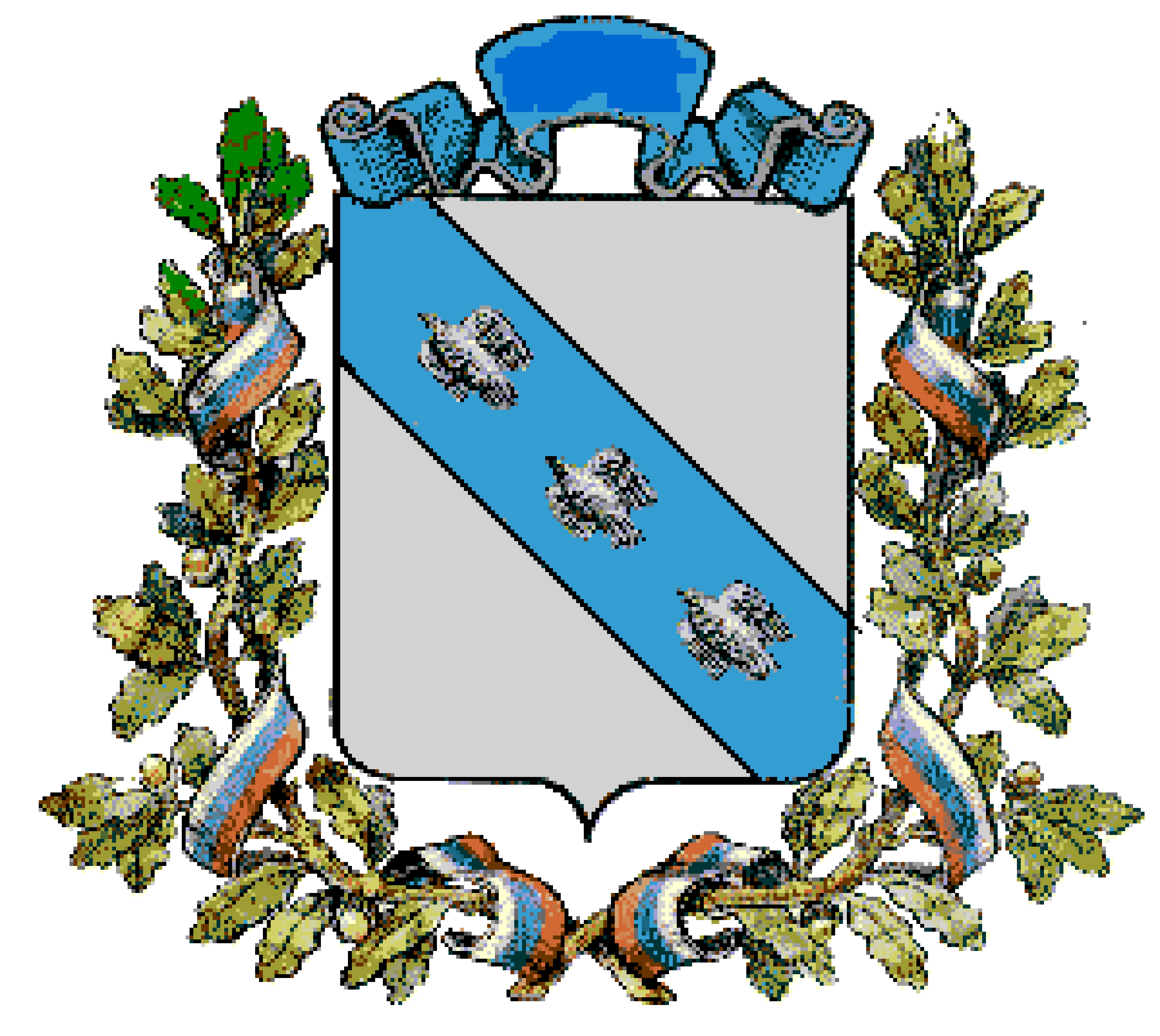 